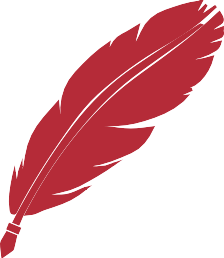 Ek-2Ek-3Ek-4Ek-5AÇIK RIZA ONAYI6698 sayılı Kişisel Verilerin Korunması Kanunu kapsamında iş bu şartnamede yer alan EK-1 AydınlatmaMetni ile tarafıma gerekli bilgilendirme yapılmıştır. Bu doğrultuda, işlendiği belirtilen bana ve.....................................................’n da öğrenim gören velisi bulunduğum ......................................................................................................adlı öğrenciye ait tüm kişisel verilerin“ Dilimizin Zenginlikleri Projesi”	'Dede Korkut Hikayeleri'nden hareketle yeni bir hikaye yazma Yarışmasında faaliyet/etkinliklerin kamuoyu ilePaylaşımına ve tanıtımı amacıyla, Millî Eğitim Bakanlığı ve Bitlis İl Millî Eğitim Müdürlüğü web siteleri ile sosyal medya hesaplarında paylaşılmasına;Onay veriyorumOnay  vermiyorum...../...../.....Velisinin; Adı Soyadı:İmzası:Öğrencinin;Adı Soyadı:Okulu Sınıfı:Ek-6T.C.BİTLİS VALİLİĞİİl Milli Eğitim MüdürlüğüDİLİMİZİN ZENGİNLİKLERİ PROJESİDEDE KORKUT HİKAYELERİ’NDEN HAREKETLE YENİ BİR HİKAYE YAZMA YARIŞMASIKATILIM TAAHHÜTNAMESİYarışmaya göndermiş olduğum “eserin” bana ait olduğunu, daha önce düzenlenen hiçbir yarışmada derece, ödül vb. kazanmadığını ve herhangi bir yarışma kapsamında sergilenmediğini, eserimin her türlü yayın organında süresiz yayınlanabileceğini, yapacağı çalışmalarda kullanılabileceğini ve bu yarışmaya ait özel şartname hükümlerini aynen kabul ettiğimi taahhüt ederim.……./……./……. Ad-Soyad - İmzaÖğrenci Velisinin İletişim Bilgileri Velisinin (KİŞİNİN AÇIK RIZASI İLE)Adı-soyadı:Telefon:                          Adres: e-posta: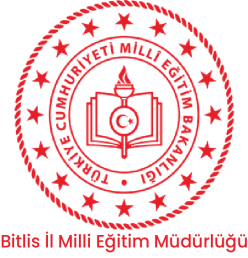 DİLİMİZİN ZENGİNLİKLERİ PROJESİ DEDE KORKUT HİKÂYELERİ’NDEN HAREKETLE YENİ BİR HİKAYE YAZMA YARIŞMASI ŞARTNAMESİYARIŞMAYI DÜZENLEYENBitlis İl Millî Eğitim MüdürlüğüKONU     'Dede Korkut Hikayeleri'nden hareketle yeni bir hikaye yazma Hikâye yazma yarışmasında, öğrencilerin Türkçeyi doğru kullanmalarını sağlamak ve öğrencilerin yazılı anlatım yoluyla ifade yeteneklerini geliştirmek amaçlandığından Hikâye Yazma Yarışması’nda ilkokul ve ortaokul öğrencilerinden ”Dilimizin Zenginlikleri Projesi’ kapsamında okudukları Dede Korkut Hikâyeleri tarzında hikaye yazmaları beklenmektedir.YARIŞMA ŞARTLARI İLKOKULYarışmaya katılacak olan hikâyelerin daha önce hiçbir yarışmada ödül almamış ve herhangi bir yerde yayımlanmamış olması gerekmektedir. Eserlerin her türlü hukuki sorumluluğu katılımcılara aittir.Öğrenciler yarışmaya sadece bir (1) eser ile başvuru yapabilir.Eserlerde milli ve manevi unsurların anlatım zenginliği içerisinde, etkili bir başlık ve anlatım düzeni ile Türkçe dil kurallarına uygun biçimde ele alınması gerekmektedir. Hikayelerde tema Dede Korkut Hikayelerinde anlatılan temalarla ilişkili olmalıdır.Gönderilecek hikâyeler bilgisayarda hazırlanacaktır. Word sayfasına Times New Roman yazı karakteriyle on iki punto büyüklüğünde 1,5 satır aralığında yazılacak, sayfa numarası verilecek ve en az 1 sayfa, en fazla 5 sayfa olacaktır. Beş sayfayı aşan hikâyeler değerlendirmeye alınmayacaktır. Gönderilecek eser imla kurallarına uygun olarak yazılmalıdır.Eserin yazılı olduğu kâğıdın temiz ve düzgün olmasına dikkat edilecektir.Yarışmaya katılmak için başvuru tarihleri 05.01.2024 ile 09.02.2024 arasıdır.ORTAOKULYarışmaya katılacak olan hikâyelerin daha önce hiçbir yarışmada ödül almamış ve herhangi bir yerde yayımlanmamış olması gerekmektedir. Eserlerin her türlü hukuki sorumluluğu katılımcılara aittir.Öğrenciler yarışmaya sadece bir (1) eser ile başvuru yapabilir.Eserlerde milli ve manevi unsurların anlatım zenginliği içerisinde, etkili bir başlık ve anlatım düzeni ile Türkçe dil kurallarına uygun biçimde ele alınması gerekmektedir. Hikayelerde tema Dede Korkut Hikayelerinde anlatılan temalarla ilişkili olmalıdır.Gönderilecek hikâyeler bilgisayarda hazırlanacaktır. Word sayfasına Times New Roman yazı karakteriyle on iki punto büyüklüğünde 1,5 satır aralığında yazılacak, sayfa numarası verilecek ve en az 2 sayfa, en fazla 5 sayfa olacaktır. Beş sayfayı aşan hikâyeler değerlendirmeye alınmayacaktır. Gönderilecek eser imla kurallarına uygun olarak yazılmalıdır.Eserin yazılı olduğu kâğıdın temiz ve düzgün olmasına dikkat edilecektir.Yarışmaya katılmak için başvuru tarihleri 05.01.2024 ile 09.02.2024 arasıdır.DİĞER HUSUSLAREserler, başvuru şartnamesi ekinde yer alan yarışma katılım formları doldurularak teslim edilecektir.İl değerlendirmesi ilkokul ve ortaokul  kategorisi olarak ayrı ayrı değerlendirilecektir.Yarışmaya katılan tüm öğrenciler, bu şartname hükümlerini kabul etmiş sayılacaktır.Okullar kendi içinde topladıkları eserleri değerlendirecek ve seçtikleri birincileri ilçe millî eğitim müdürlüğüne gönderecek, ilçe millî eğitim müdürlükleri topladıkları eserler arasından seçtikleri birincileri Bitlis İl Millî Eğitim Müdürlüğü’ne göndereceklerdir. Bitlis İl Millî Eğitim Müdürlüğü her kategoride 1., 2. ve 3. eserleri belirleyecektir.DEĞERLENDİRME KRİTERLERİ VE PUANLAMAAmaçlara Uygunluk                                                    15 PuanÖzgünlük                                                                     25 PuanKurgu, karakter ve olayların uyumu                         10 PuanTürkçeyi kullanma becerisi                                       15 PuanHikâyenin bir bütün olarak sunulabilmesi               15 PuanHikâye Tekniğinin kullanımı                                      20 PuanYARIŞMA TAKVİMİDEĞERLENDİRME JÜRİSİİlçe birincileri, ilgili İlçe Millî Eğitim Müdürlüğü tarafından oluşturulacak jüri tarafından seçilecektir.İl birincisi eserler İl Yürütme Komisyonu ,  İl Eser İnceleme ve Değerlendirme Komisyonu ilgili üyelerince değerlendirecektir..ÖDÜL TÖRENİ TARİHİ: Bitlis İl Millî Eğitim Müdürlüğü tarafından belirlenip duyurulacaktır.ÖDÜLLER :İlkokul ve ortaokul kategorisinde ilk 3 dereceye giren öğrencilere ödülleri İl Milli Eğitim Müdürlüğünce verilecektir.ŞARTNAME EKLERİ Ek-1BİTLİS İLİ DEDE KORKUT HİKAYELERİNDEN HAREKETLE YENİ BİR HİKAYE YAZMA YARIŞMASI KATILIM FORMUTarih:Adı Soyadı:Doğum Yeri ve Yılı:Okuduğu Okul:Sınıfı:Eserin Adı:Okul Müdürü Ad Soyad / İmza:Şartname hükümlerini kabul ediyorum. İ M Z A :ÖĞRENCİNİNÖĞRENCİNİNÖĞRENCİNİNÖĞRENCİNİNAdı ve SoyadıSınıfıOKULUNOKULUNOKULUNOKULUNAdıAdresiİliİlçesiTelefonE-postaESERİNESERİNESERİNESERİNTürüYılıKonusu